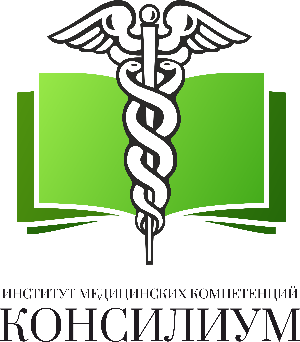 Доверенность
на получение документовДата:	г. КрасноярскЯ, граждан(ин/ка) __________________________________________________________,__________________________________________________________________________дата рождения _______________ , проживающ(ий/ая) по адресу (адрес регистрации): __________________________________________________________________________,__________________________________________________________________________паспорт серия/№ __________________________, выдан _____________________________________________________________________________________________________ дата выдачи: _______________________________________________________________ДОВЕРЯЮГраждан(ке/ину) ___________________________________________________________, дата рождения ________________ , проживающ(ей/его) по адресу (адрес регистрации): __________________________________________________________________________,__________________________________________________________________________ паспорт серия/№___________________________________________________________, выдан ____________________________________________________________________,дата выдачи: _______________________________________________________________получить в Институте медицинских компетенций «Консилиум» документы (перечислить нужное: 1. Диплом о профессиональной переподготовке, 2. Удостоверение о повышении квалификации):_____________________________________________________________________________________________________________________________________________________Личная подпись доверителя /________________/ 
Личная подпись доверяемого лица /________________/ 